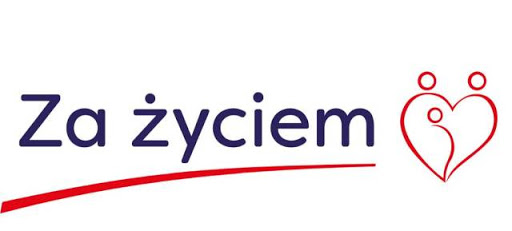 DEKLARACJA UCZESTNICTWA W PROGRAMIE „ZA ŻYCIEM” w roku 2023Ja niżej podpisany_______________________________________________________________________________________imię i nazwisko prawnego opiekuna składającego deklaracjędeklaruję chęć przystąpienia mojego dziecka do udziału w rządowym Programie „Za życiem” realizowanym przez Poradnię Psychologiczno-Pedagogiczną w Płońsku, ul. Wolności 8/10 w ramach zadań ośrodka koordynacyjno-rehabilitacyjno-opiekuńczegoDane dzieckaNazwisko i imię dziecka:_____________________________________________________________Data urodzenia:Numer PESEL dziecka:         ______________________________________________________________________________________________________________________Pełny adres zamieszkania:           _________________________________________________________________Żłobek/Przedszkole:                      ______________________________________________________________Moje dziecko:jest dzieckiem niepełnosprawnym, posiadającym (zaznaczyć odpowiednie, dokument załączyć do deklaracji):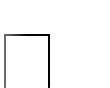 opinię o wczesnym wspomaganiu rozwojuorzeczenie o potrzebie kształcenia specjalnegoorzeczenie o potrzebie zajęć rewalidacyjno-wychowawczychzaświadczenie lekarskie zgodne z ustawą „Za życiem”orzeczenie o niepełnosprawnościjest dzieckiem zagrożonym niepełnosprawnością z uwagi na poważne problemy rozwojowe lub zdrowotne (do deklaracji dołączyć dokumentację medyczną, psychologiczno-pedagogiczną uzasadniającą oświadczenie)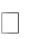 W przypadku, gdy dziecko jest objęte zajęciami wczesnego wspomagania rozwoju proszę wskazać placówkę, która je prowadzi:______________________________________________________________________________________________________________________________________________________Kontakt tel. do Rodzica/Prawnego Opiekuna, składającego deklarację: ______________________________Proszę o objęcie mojego dziecka zajęciami:PsychologicznymiPedagogicznymiLogopedycznymiNeurologopedycznymiTerapią WWRIntegracji sensorycznejEEG BiofeedbackRehabilitacyjnymiTerapią TUS___________________________                    ______________________________________________miejscowość, dnia                                              podpis rodzica/prawnego opiekuna składającego deklaracjęOświadczam, iż:Zapoznałem się z Regulaminem rekrutacji i uczestnictwa w ProgramieZostałem poinformowany, iż mój udział w Programie jest bezpłatny oraz uczestniczę w projekcie finansowanym ze środków publicznych.Mój udział w Programie jest dobrowolny.podpis rodzica/prawnego opiekuna składającego deklaracjęOświadczam, iż moje dziecko nie jest objęte zajęciami terapeutycznymi w ramach „Programu za życiem” w innym ośrodku.podpis rodzica/prawnego opiekuna składającego deklaracjęŚwiadomy odpowiedzialności za składanie oświadczeń niezgodnych z prawdą lub zatajenie prawdy oświadczam, iż dane podane w Deklaracji uczestnictwa w Programie „Za życiem” są zgodne z prawdą.podpis rodzica/prawnego opiekuna składającego deklaracjęZGODA NA PRZETWARZANIE DANYCH OSOBOWYCHWyrażam zgodę na przetwarzania danych osobowych moich i mojego dziecka w zakresie obejmującym:dane osobowe (imię i nazwisko, PESEL, adres),dane kontaktowe (adres, nr telefonu, adres mailowy),dane dotyczące problemów zdrowotnych i rozwojowych dziecka (kody ICD-10)szczegółów dotyczących wsparcia (data rozpoczęcia i zakończenia udziału w programie, rodzaju i zakresu otrzymanego wsparcia, oceny efektywności),wizerunek dziecka w celach realizacji programu. przez Administratora Danych, którym jest Poradnia Psychologiczno-Pedagogiczna w Płońsku, Płońsk, ul. Wolności 8/10.Moje dane osobowe będą przetwarzane wyłącznie w celu realizacji programu „Za Życiem”, w szczególności w celu: ustalenia rodzaju i zakresu wsparcia, monitoringu i ewaluacji wsparcia, kontroli, audytu i sprawozdawczości, potwierdzenia kwalifikowalności wydatków oraz w zakresie niezbędnym, uzasadnionym celem. Wyrażam także zgodę na przekazywanie moich danych innym podmiotom, jeśli zachodzi taka potrzeba w związku z realizacji ww celów.podpis rodzica/prawnego opiekuna składającego deklarację